様式第１号（４（１）関係）参加表明書伊予市文化交流センター舞台設備管理運営業務委託に係る公募型プロポーザルに参加を表明します。　年　　月　　日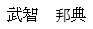 伊予市長　　武智　典　　　様（提出者）住所会社名代表者　　　　　　　　　　　　　　　　 印電話番号（担当者）担当部署氏名電話ＦＡＸE-mail様式第２号（４（１）関係）会社概要※　プロポーザル参加表明書の提出日時点で記載すること。様式第３号（４（１）関係）業務実績書事業実績（類似業務を含む）を記載する。※　記載件数は、３件以内とし、「第４項」の記載事項に注意の上、代表実績から順に記載すること。※　実績は元請として契約し、既に完了した業務とする。※　業務実績の記載に当たっては、契約及び業務完了を証する書類の写しを添付すること（正本にのみ添付）。様式第４号（６（１）関係）提出書伊予市文化交流センター舞台設備管理運営業務プロポーザルについて企画提案書を提出します。　　年　　月　　日伊予市長　　武智　典　　　様（提出者）住所会社名代表者　　　　　　　　　　　　　　　　 印電話番号（担当者）担当部署氏名電話ＦＡＸE-mail様式第５号（６（１）関係）業務実施体制様式第６号（６（３）関係）質問書伊予市文化交流センター舞台設備管理運営業務に関するプロポーザルについて、次の事項を質問します。※　記載欄が不足する場合は、複写して作成すること。会社名本社所在地契約事業所の所在地会社設立年月資本金事業所数社員数業務概要１２３業務名契約金額履行期間年　　月　　日　　　　～年　　月　　日年　　月　　日　　　　～年　　月　　日年　　月　　日　　　　～年　　月　　日発注機関名業務の概要業務実績における特徴的な事項役割氏名・所属・従事期間等専門分野・業務実績担当する業務内容業務技術者（氏名）（所属・役職）（現部門での従事期間）年（専門分野）（主な業務実績）技術員（氏名）（所属・役職）（現部門での従事期間）年（専門分野）（主な業務実績）技術員（氏名）（所属・役職）（現部門での従事期間）年（専門分野）（主な業務実績）交代要員（氏名）（所属・役職）（現部門での従事期間）年（専門分野）（主な業務実績）質問事項質問内容会社名代表者氏名担当部署・担当者氏名連絡先（電話番号）E－mail